Anglický jazyk – 6.A – 3. – 4. 2.Vypracujte následující test a pošlete do 4. 2. do 18.00.Pište na papír jen to, co byste psali do testu (všechna cvičení řádně označte), kdo může, vytiskněte si a pište do toho. Test si potom vložte do učebnice, ať si ho můžeme v pátek 5. 2. zkontrolovat na online hodině.Test – Unit 4 1. Napište, co Suzy a Bob dělají v sobotu a v kolik hodin. 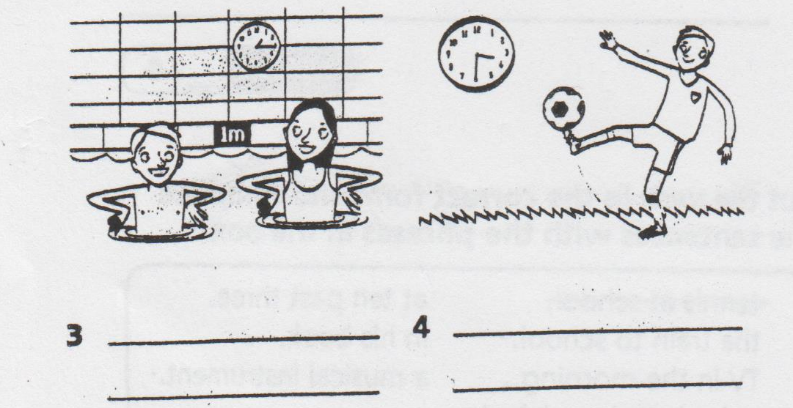 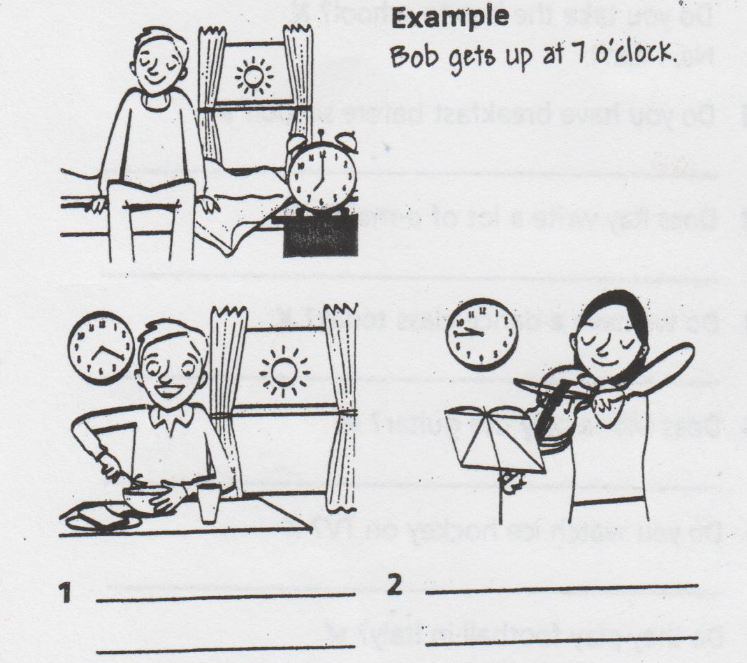 2. Napište otázky k daným odpovědím:   Example: Where does he live?    He lives in Canada.   A What ………………………………………………………………………………………… ? Tom reads magazines.   B When ……………………………………………………………………………………….. ? I get up at six o'clock.   C  Where ………………………………………………………………………..…………….? My friends play tennis in the garden.   D  What  ……………………………………………………………………….…………….. ?  Jim plays baseball.3. Z daných vět vytvořte záporné:     Example: I play football on Mondays. I don't play football on Mondays.    A  My sister goes to school in the morning. ………………………………………………………………………………………………………..    B  Jim and Tim do their homework. …………………………………………………………………………………………………………………….    C  My friend has dinner at six o'clock. …………………………………………………………………………………………………………………    D  We watch TV every day. ……………………………………………………………………………………………………………………………………4. Napište krátké odpovědi:    Example: Do you walk to school?  Yes, I do.    A  Does John play tennis? No, ………………………………………………………..    B  Do the boys go to bed? Yes, ……………………………………………………….    C  Do Tim and Tom collect stamps? No, …………………………………………    D  Does your friend like bananas? Yes, ………………………………………….5. Přelož:    A  Moje sestra jede do Prahy. ……………………………………………………………………………………………………………………………………    B  Já nehraji na klavír. ……………………………………………………………………………………………………………………………………………….    C  Chlapci dělají úkol. ………………………………………………………………………………………………………………………………………………..    D  On nemá snídani v šest hodin. ……………………………………………………………………………………………………………………………..    E  Má Bob rád matematiku? …………………………………………………………………………………………………………………………………….    F  Kde pracují tvoji bratři? ………………………………………………………………………………………………………………………………………